Publicado en Madrid el 21/02/2018 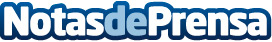 El CGCFE lanza una campaña para defender la profesionalidad de la FisioterapiaCon el eslogan: "En cada momento, en cada etapa. Siempre en buenas manos", el Consejo General de Colegios de Fisioterapeutas de España quiere promover el conocimiento de la Fisioterapia en la sociedad y luchar contra el intrusismoDatos de contacto:Noelia Perlacia915191005Nota de prensa publicada en: https://www.notasdeprensa.es/el-cgcfe-lanza-una-campana-para-defender-la_1 Categorias: Comunicación Marketing Sociedad Infantil Medicina alternativa Ocio para niños http://www.notasdeprensa.es